    sekcja kwatermistrzowsko - techniczna                      PT.2370.4.2021ZAPYTANIE OFERTOWEDot. ZAKUPU PALIW PŁYNNYCH DO SAMOCHODÓW SŁUŻBOWYCH I INNEGO SPRZĘTU SILNIKOWEGO KOMENDY POWIATOWEJ PAŃSTWOWEJ STRAŻY POŻARNEJ 
W MRĄGOWIE.Komendant Powiatowy Państwowej Straży Pożarnej w Mrągowie zwraca się z zapytaniem ofertowym na zakup paliw płynnych do samochodów służbowych i innego sprzętu silnikowego Komendy Powiatowej PSP Mrągowo w roku 2022. Na podstawie art. 2 ust. 1 pkt 1 ustawy z dnia 11 września 2019 roku Prawo zamówień publicznych (tj. DZ. U. z 2021 r. poz. 1129), zwanej dalej ustawą Pzp, do niniejszego zamówienia klasycznego nie mają zastosowania przepisy tej ustawy, gdyż jego wartość jest mniejsza niż kwota 130.000,00 złotych.Sporządził: mł. asp. Przemysław BartosiewiczINFORMACJE OGÓLNEKomenda Powiatowa Państwowej Straży Pożarnej w Mrągowie zaprasza do złożenia ofert na "Zakup paliw płynnych do samochodów służbowych i innego sprzętu silnikowego Komendy Powiatowej PSP w Mrągowie".Do niniejszego postępowania mają zastosowanie zapisy art. 4 pkt 8 ustawy z dnia 29 stycznia 2004 r. Prawo zamówień publicznych (tj. Dz.U z 2019, poz.1843 z pózn.zm.).Postępowanie prowadzone jest w trybie zapytania ofertowego.Zamawiający nie dopuszcza składania ofert częściowych.NAZWA ORAZ ADRES ZAMAWIAJĄCEGOKomenda Powiatowa Państwowej Straży Pożarnej w MrągowieUl. Oficerska 2A, 11-700 MrągowoNIP: 742-18-44-526REGON: 510750597Tel. (89) 741 05 00Faks: (89) 741 05 11Adres email: kpmragowo@kwpsp.olsztyn.plWszelkich informacji dotyczących przedmiotu zamówienia udziela:  mł. asp. Przemysław Bartosiewicz, Inspektor w sekcji kwatermistrzowsko – technicznej KP PSP Mrągowo (tel. 89 741 05 17 / 694 458 079).OPIS PRZEDMIOTU ZAMÓWIENIAPrzedmiotem zamówienia jest sukcesywna dostawa polegająca na zakupie paliw płynnych do samochodów służbowych Komendy Powiatowej PSP w Mrągowie, paliwa do sprzętu silnikowego w systemie sprzedaży bezgotówkowej.Zamawiający zastrzega sobie prawo zmniejszenia lub zwiększenia ilości zakupionego paliwa.Oferowane paliwo musi spełniać wymagania określone w Polskich Normach dla paliw płynnych.Dostawa paliw odbywać się będzie poprzez sukcesywne tankowanie (w miarę potrzeb zamawiającego)  
w punktach dystrybucyjnych, Wykonawcy zlokalizowanych na terenie miasta Mrągowa, po cenach jednostkowych obowiązujących w dniu tankowania z uwzględnieniem udzielonych upustów.Rozliczenie zawartych transakcji odbywać się będzie na podstawie wystawianych faktur VAT dwa razy 
w miesiącu – termin płatności 14 dni od dnia otrzymania faktury przez Zamawiającego.Wykonawca powinien posiadać lub dysponować co najmniej jedną stacją paliw w odległości nie większej 
niż 3 km  od siedziby Zamawiającego.W nagłych nieprzewidzianych sytuacjach (duże pożary budynków, kompleksów leśnych, zdarzenia ratownicze, katastrofy i inne awarie) samochody i sprzęt będą tankowane na bieżąco z możliwością zadysponowania do tych działań posiadanego samochodu cysterny z paliwem i mobilnym dystrybutorem.Cenę oferty należy określić w formularzu cenowym stanowiącym załącznik do zapytania.Zamawiający nie przewiduje magazynowania paliw we własnych zbiornikach.Wykonawca określi stały rabat od ceny jednego litra paliwa liczony w PLN.Zamawiający zastrzega sobie nienaruszalny zapas paliw do wykorzystania w razie niespodziewanych długotrwałych działań ratowniczych, bądź wystąpienia braków w dostawach paliwa na rynku w ilościach:- benzyny bezołowiowej PB – 95 do 500 litrów,- benzyny bezołowiowej PB – 98 do 400 litrów,- oleju napędowego do 10 000 litrów.TERMIN WYKONANIA ZAMÓWIENIATermin realizacji zamówienia - od dnia 01 stycznia 2022 r. do wyczerpania środków finansowych na kwotę 
50 000 zł. brutto. Strony dopuszczają przedłużenie umowy w formie aneksu do umowy do końca 2022 r. 
w momencie pozyskania dodatkowych środków finansowych.  Zamówienie będzie realizowane sukcesywnie w systemie sprzedaży bezgotówkowej. OPIS WARUNKÓW UDZIAŁU W POSTĘPOWANIU O udzielenie zamówienia może ubiegać się Wykonawca spełniający następujące warunki:- posiada uprawnienia do wykonywania określonej działalności lub czynności, jeżeli ustawy   nakładają obowiązek posiadania takich uprawnień,- posiada niezbędną wiedzę i doświadczenie,- dysponuje potencjałem technicznym i osobami zdolnymi do wykonania zamówienia,- znajduje się w sytuacji ekonomicznej i finansowej zapewniającej wykonanie zamówienia. INFORMACJE O OŚWIADCZENIACH I DOKUMENTACH, JAKIE MAJĄ DOSTARCZYĆ WYKONAWCY W CELU POTWIERDZENIA SPEŁNIANIA WARUNKÓW UDZIAŁU 
W POSTĘPOWANIU Formularz ofertowy - zał. Nr. 1. Oświadczenia - zał. Nr. 2 i Nr. 3.  Oświadczenie dotyczące jakości oferowanego paliwa - zał. Nr. 4.  Projekt umowy - zał. Nr. 5. Jako wymagany załącznik do oferty, Wykonawca winien załączyć: - kserokopię poświadczoną za zgodność z oryginałem niezbędnych uprawnień do wykonania przedmiotowego zadania tj. koncesji na wykonywanie działalności gospodarczej w zakresie obrotu paliwami płynnymi. Oferty Wykonawców, którzy przedłożą dokumenty i oświadczenia potwierdzające spełnianie wymaganych warunków zostaną dopuszczone do badania i oceny. Wykonawcy, którzy nie przedłożą dokumentów i oświadczeń potwierdzających spełnianie wymaganych warunków zostaną wykluczeni z postępowania. INFORMACJE O SPOSOBIE POROZUMIEWANIA SIĘ ZAMAWIAJĄCEGO Z WYKONAWCĄ ORAZ PRZEKAZYWANIA OŚWIADCZEŃ I DOKUMENTÓW W przedmiotowym postępowaniu, Zamawiający dopuszcza możliwość przekazywania sobie przez strony postępowania oferty, oświadczeń, wniosków, zawiadomień oraz informacji: - pisemnie na adres: Komenda Powiatowa Państwowej Straży Pożarnej w Mrągowie, ul. Oficerska 2A, 11-700 Mrągowo, - faksem na numer: 89 741 05 11, - drogą elektroniczną (skany) na adres:kwat_mragowo@kwpsp.olsztyn.pl / kpmragowo@kwpsp.olsztyn.pl.Korespondencja kierowana do Zamawiającego powinna zawierać w tytule informację: "Zapytanie ofertowe na zakup paliw płynnych do samochodów służbowych i innego sprzętu silnikowego KP PSP w Mrągowie". WSKAZANIE OSÓB UPRAWNIONYCH DO POROZUMIEWANIA SIĘ Z WYKONAWCAMI Do porozumiewania się z Wykonawcą w sprawach związanych z niniejszym postępowaniem upoważnione są osoby: mł. asp. Przemysław Bartosiewicz – sekcja ds. kwatermistrzowsko  technicznych - tel. 89 741-05-17 / 694-458-079. MIEJSCE I TERMIN ZŁOŻENIA OFERT  Oferty można składać w siedzibie Zamawiającego: Komenda Powiatowa Państwowej Straży Pożarnej 
w Mrągowie, ul. Oficerska 2A, 11-700 Mrągowo, lub na adres email kpmragowo@kwpsp.olsztyn.pl do dnia 
23 grudnia 2021 r.  do godziny 12:00.Wybór najkorzystniejszej oferty nastąpi w dniu  28.12.2021 r. do godz.12:00. OPIS SPOSOBU PRZYGOTOWANIA OFERTY Ofertę należy sporządzić wg formularza ofertowego stanowiącego Załącznik nr 1 do Zapytania, czytelnym pismem (wskazany jest maszynopis lub wydruk komputerowy). Oferta winna być sporządzona w jednym egzemplarzu. Oferta winna być podpisana przez właściciela lub osobę upoważnioną do reprezentowania Wykonawcy, zgodnie z formą reprezentacji określoną w rejestrze sądowym lub innym dokumencie, właściwym dla danej formy organizacyjnej Wykonawcy albo przez osobę umocowaną przez osobę uprawnioną, przy czym pełnomocnictwo musi być załączone do oferty. Wszystkie miejsca, w których Wykonawca naniósł zmiany, winny być parafowane przez osobę (osoby) podpisującą ofertę. Do oferty należy załączyć: - dokumenty określone w pkt. VI Zapytania ofertowego. Wykonawca poniesie wszystkie koszty związane z przygotowaniem i złożeniem oferty. OPIS SPOSOBU OBLICZENIA CENY OFERTY Wykonawca ma obowiązek zaproponować tylko jedną cenę. Cena podana w ofercie powinna być wyrażona 
w złotych polskich, z dokładnością do dwóch miejsc po przecinku. Cena oferty winna obejmować wszystkie koszty związane z wykonaniem przedmiotu zamówienia oraz warunkami stawianymi przez zamawiającego. Wykonawca określi cenę jednego litra benzyny bezołowiowej Pb 95, jednego litra benzyny bezołowiowej Pb 98 oraz jednego litra oleju napędowego ON, na podstawie cen obowiązujących w dniu składania oferty. OPIS KRYTERIÓW, KTÓRYMI ZAMAWIAJĄCY BĘDZIE KIEROWAŁ SIĘ PRZY WYBORZE OFERTY WRAZ Z PODANIEM ICH ZNACZENIA TYCH KRYTERIÓW ORAZ SPOSOBU OCENY OFERT.  Kryterium: - cena – 75%,- w nagłych nieprzewidzianych sytuacjach (duże pożary budynków, kompleksów leśnych, zdarzenia ratownicze, katastrofy i inne awarie) samochody i sprzęt będą tankowane na bieżąco z możliwością zadysponowania do tych działań posiadanego samochodu cysterny z paliwem i mobilnym dystrybutorem – 25% Zamawiający zastosuje zaokrąglenie każdego wyniku do dwóch miejsc po przecinku.  Jeżeli zostaną złożone oferty o takiej samej sumie cen z rabatem, o kolejności wyboru oferty będzie decydowała cena z rabatem paliw w następującej kolejności: benzyna bezołowiowa Pb95, benzyna bezołowiowa PB98, olej napędowy ON. W przypadku złożenia ofert o takiej samej cenie z rabatem wszystkich paliw Zamawiający wezwie Wykonawców, którzy złożyli te oferty, do złożenia w określonym terminie ofert dodatkowych, z zastrzeżeniem, że cena zaoferowana w ofercie dodatkowej nie może być wyższa. Zamawiający będzie oceniał tylko oferty niepodlegające odrzuceniu. Rozliczenia pomiędzy Zamawiającym i Wykonawcą będą dokonywane tylko w walucie polskiej. XIII. INFORMACJA O FORMALNOŚCIACH, JAKIE POWINNY ZOSTAĆ DOPEŁNIONE PO WYBORZE OFERTY W CELU ZAWARCIA UMOWY W SPRAWIE ZAMÓWIENIA. Po dokonaniu wyboru oferty Zamawiający poinformuje wykonawcę, którego ofertę wybrano oraz o terminie podpisania umowy. XlV. ISTOTNE INFORMACJE DLA STRON POSTANOWIENIA, KTÓRE ZOSTANĄ WPROWADZONE 
DO TREŚCI  ZAWIERANEJ UMOWY W SPRAWIE ZAMÓWIENIA. Wszelkie informacje wprowadzone do treści umowy związane z realizacją zamówienia i warunki, 
na jakich Zamawiający zawrze umowę z Wykonawcą, zostały zawarte w projekcie umowy, stanowiącym  Załącznik nr 5.  XV. Zamawiający akceptuje sytuację i w przypadku ewentualnej modernizacji lub wyłączenia ze sprzedaży danej stacji dokonywać transakcji na innej stacji paliw Wykonawcy położonej najbliżej siedziby stacji wyłączonej 
lub modernizowanej (w okresie realizacji umowy może zaistnieć taka ewentualność). Zamawiający dopuszcza możliwość dołączenia już do właściwej umowy załącznika w postaci ogólnych warunków sprzedaży i używania kart Wykonawcy i dodanie zapisu o regulaminie, np. w § 6 ust. 1 projektu umowy -  
w odniesieniu do kwestii nie uregulowanych w umowie (wskazany regulamin stanowi załącznik niniejszej korespondencji) Nr sprawy: PT.2371.1.2021Załącznik nr 1                                                                                                       .…………………… ,  dnia __ grudnia 2021 r. OFERTAKomenda Powiatowa Państwowej Straży Pożarnej w Mrągowieul. Oficerska 2A, 11-700 MrągowoNazwa i siedziba Wykonawcy:.......................................................................................................................................................................………………………………………………………………………………………………………………………….………………………………………………………………………………………………………………………….tel., faks: ………………………………………………………………………………………………………………e-mail: …………………………………………………………………………………………………………………NIP: ……………………………………………………………………………………………………………………Zobowiązania wykonawcy:Zobowiązuje się wykonać przedmiot zamówienia:dostawę paliw płynnych do samochodów służbowych i innego sprzętu silnikowego Komendy Powiatowej Państwowej Straży Pożarnej w Mrągowie (benzyny bezołowiowej Pb 95, benzyny bezołowiowej Pb 98, oleju napędowego) w okresie zaopatrzeniowym od 01-01-2022 r. do 31-12-2022 r. na warunkach określonych 
w umowie (załącznik nr 5) i stosowaniu stałego upustu cenowego w kwocie:Benzyna bezołowiowa Pb 95 -                            ………………… zł / na 1 litr / bruttoBenzyna bezołowiowa Pb 98 -                            ………………… zł / na 1 litr / bruttoOlej napędowy ON -                                             ………………… zł / na 1 litr / bruttoNasza średnia cena detaliczna / brutto / 1 litra benzyny bezołowiowej PB – 95, PB – 98 i oleju napędowego ON na dystrybutorze z ostatnich 3 miesięcy, wyliczona wg cen obowiązujących 
w dniach 01-10-2021 r., 01-11-2021 r., 01-12-2021 r. wynosi: Benzyna bezołowiowa Pb 95 -                            ………………… zł / na 1 litr / bruttoBenzyna bezołowiowa Pb 98 -                            ………………… zł / na 1 litr / bruttoOlej napędowy ON -                                             ………………… zł / na 1 litr / bruttozgodnie z załączonym dokumentem potwierdzającym cenę paliwa w danym dniu na dystrybutorze stacji paliw, w której planowane jest tankowanie pojazdów tj. w Mrągowie na ul. ………………………………………(położenie stacji musi spełniać wymagania zawarte w umowie (załącznik nr 2 i załącznik nr 5 §5 pkt 1)wartość szacunkowa całości ofert wynosi:wartość benzyny bezołowiowej Pb 95 – 500 litrów x (średnia cena brutto za 1 litr z uwzględnieniem upustu cenowego) ………. zł = …………………… zł wartość benzyny bezołowiowej Pb 98 – 400 litrów x (średnia cena brutto za 1 litr z uwzględnieniem upustu cenowego) ………. zł = …………………… zł wartość oleju napędowego ON – 10 000 litrów x (średnia cena brutto za 1 litr z uwzględnieniem upustu cenowego) ………. zł = …………………… zł Łączna wartość oferty                                                                                           …………………………… złSłownie /złotych/: …………………………………………………………………………………………….............W tym VAT …………………………………………………………………………………………………………….…………………………………………………………….( pieczątka i podpis Wykonawcy lub jego 
uprawnionego przedstawiciela)Załącznik nr 2/pieczęć Wykonawcy/Oświadczenie o spełnianiu warunków udziału w postępowaniu prowadzonym w trybie zapytania ofertowego na dostawę paliw płynnych do samochodów służbowych i innego sprzętu silnikowego Komendy Powiatowej Państwowej Straży Pożarnej w Mrągowie.Przystępując do postępowania na dostawę paliw płynnych do samochodów służbowych i innego sprzętu silnikowego Komendy Powiatowej Państwowej Straży Pożarnej w Mrągowie oświadczam, że spełniamy warunki udziału w postępowaniu, o których mowa w art. 22 ust. 1 pkt 1-4 ustawy z dnia 29 stycznia 2004 r. Prawo zamówień publicznych (tj. Dz.U. z 2019, poz. 1843 z póź.zm.), tj.:Posiadamy uprawnienia do wykorzystywania działalności gospodarczej w zakresie obrotu paliwami, 
na dowód czego dołączamy kserokopię koncesji.Posiadamy niezbędną wiedzę i doświadczenie oraz dysponujemy potencjałem technicznym i osobami zdolnymi do wykonania zamówienia, w szczególności:- dysponujemy stacją paliw zlokalizowaną w odległości nie większej niż 3 km od siedziby Zamawiającego, pod adresem: ……………………………………………………………………………….…………………………………………………………………………………………………………………….…………………………………………………………………………………………………………………….Znajdujemy się w sytuacji ekonomicznej i finansowej zapewniającej wykonanie zadania.W nagłych nieprzewidzianych sytuacjach (duże pożary budynków, kompleksów leśnych, zdarzenia ratownicze, katastrofy i inne awarie) samochody i sprzęt będą tankowane na bieżąco z możliwością zadysponowania do tych działań posiadanego samochodu cysterny z paliwem i mobilnym dystrybutorem.…………………………………………………………….(data, pieczątka i podpis Wykonawcy lub jego 
uprawnionego przedstawiciela)Załącznik nr 3Nazwa Wykonawcy: …………………………………………………………………………………………………………………………………………………………………………………………………………………………………Adres Wykonawcy: …………………………………………………………………………………………………….……………………………………………………………………………………………………………………………Oświadczenie o braku podstaw wykluczenia z powodu niespełnienia warunków  z art. 24 ust. 1 Ustawy Prawo Zamówień PublicznychDziałając w imieniu ……………………………………………………………………………………………………..(nazwa Wykonawcy) i będąc należycie upoważnionym do jego reprezentowania oświadczam, że podmiot który reprezentuję/reprezentujemy* nie podlega wykluczeniu z powodu niespełnienia warunków wymienionych w ast. 24 ust. 1, ust. 2 pkt 3 i 4 ustawy PZP w postępowaniu na:  dostawę paliw płynnych do samochodów służbowych i innego sprzętu silnikowego Komendy Powiatowej Państwowej Straży Pożarnej w Mrągowie. ………………………….. dnia ..………………….. r.…………………………………………………………….( pieczątka i podpis Wykonawcy lub jego 
uprawnionego przedstawiciela)Załącznik nr 4/pieczęć Wykonawcy/Oświadczenie dotyczące jakości oferowanego paliwaPrzystępując do postępowania na dostawę paliw płynnych do samochodów służbowych i innego sprzętu silnikowego Komendy Powiatowej Państwowej Straży Pożarnej w Mrągowie oświadczam, że  oferowane paliwo spełnia wymagania określone w Rozporządzeniu Ministra Gospodarki z dnia 9 października 2015 r. w sprawie wymagań jakościowych dla paliw ciekłych (Dz.U. z 2015 r. poz. 1680).…………………………………………………………….(Miejscowość, data,  podpis Wykonawcy lub jego 
uprawnionego przedstawiciela)Załącznik nr 5Projekt Umowy NA ZAKUP PALIW W SYSTEMIE BEZGOTÓWKOWYMUMOWA Nr …/…….. r.Zawarta w dniu …………………………. w Mrągowie, pomiędzy:Komendą Powiatową Państwowej Straży Pożarnej w Mrągowie, reprezentowaną przez:Komendanta Powiatowego Państwowej Straży Pożarnej w Mrągowie kpt. Józefa Adama Banachazwanym dalej Zamawiającym,a firmą …………………………………………………………………………………………………………………reprezentowaną przez ………………………………………………………………………………………………zwanym dalej Wykonawcą.Wpisana do Krajowego Rejestru Sądowego po numerem………………………………………………………Kapitał zakładowy……………………………………….1§Przedmiotem umowy jest dostawa paliw płynnych zgodnie z warunkami zawartymi w Zapytaniu Ofertowym, rozliczana bezgotówkowo dla potrzeb Zamawiającego.Komenda Powiatowa Państwowej Straży Pożarnej w Mrągowie zastrzega sobie możliwość zakupu dodatkowej ilości paliwa w ilości 20% liczonej od ogólnej ilości zamówionego paliwa, na zasadach przedłożonych w ofercie.Wykonawca zobowiązuje się wykonać przedmiot umowy z zachowaniem szczególnej staranności, 
z uwzględnieniem zawodowego charakteru swej działalności.2§Pobieranie i dostawy paliwa odbywać się będzie sukcesywnie, wg aktualnych potrzeb Zamawiającego.Podstawą wystawienia faktury jest: Zestawienie dzienne wydanych materiałów.Ostateczna wartość zamówienia wynikać będzie z realizacji zamówienia do końca trwania umowy, 
wg bieżących potrzeb Zamawiającego. W rzeczywistości podane przez Zamawiającego ilości paliw mogą być mniejsze lub większe, w związku z czym Wykonawca nie może rościć skutków prawnych wobec Zamawiającego, a oferowany upust cenowy, o którym mowa w § 3 ust. 1 będzie stosowany 
w okresie trwania umowy, bez względu na rzeczywistą (końcową) wielkość zamówionego towaru.3§Obciążenie za sprzedane paliwa i towary odbywać się będzie wg cen detalicznych obowiązujących 
w dniu sprzedaży, pomniejszonych o rabat w wysokości ……….. zł / litr liczony od ceny 1 litra paliwa.Ustala się następujące okresy rozliczeniowe dla transakcji bezgotówkowych dokonywanych przez Zamawiającego od 1 do 15 dnia miesiąca i od 16 dnia miesiąca do ostatniego dnia miesiąca. Za datę sprzedaży uznaje się  ostatni dzień danego okresu rozliczeniowego.Zamawiający zobowiązuje się do zapłaty za przedmiot zamówienia na podstawie prawidłowo wystawionej faktury VAT przelewem na konto Wykonawcy nr ……………………………………………..…………………………………………………………………….. w terminie 14 dni od dnia otrzymania prawidłowo wystawionej faktury VAT.Niedotrzymanie terminu płatności spowoduje naliczenie odsetek ustawowych za opóźnienie 
w transakcjach handlowych.4§Termin wykonania umowy przez Wykonawcę, Zamawiający określił: ,, sukcesywnie zgodnie 
z zapotrzebowaniem od 01.01.2022 do 31.12.2022 lub wyczerpania kwoty uwzględnionej 
w planie budżetu przewidzianej na realizację umowy”Umowa może być rozwiązana za porozumieniem stron w każdym czasie lub wypowiedziana 
z zachowaniem miesięcznego okresu wypowiedzenia.Zamawiający może odstąpić w trybie natychmiastowym od umowy w razie udokumentowanych przypadków sprzedaży paliw złej jakości.5§Miejscem tankowania samochodów i sprzętu specjalistycznego KP PSP Mrągowo jest stacja paliw 
w Mrągowie przy ul. …………………………………………. z zastrzeżeniem, że nie dalej położona 
niż 3 km od siedziby Zamawiającego.Wykonawca zobowiązuje się wydać świadectwo jakości dostarczanego paliwa dla Zamawiającego 
na żądanie.Ilość wydanego paliwa będzie wpisana w kartę drogową przez kierowcę i potwierdzona przez pracownika stacji paliw.W nagłych nieprzewidzianych sytuacjach (duże pożary budynków, kompleksów leśnych, zdarzenia ratownicze, katastrofy i inne awarie) samochody i sprzęt będą tankowane na bieżąco z możliwością zadysponowania do tych działań posiadanego samochodu cysterny z paliwem i mobilnym dystrybutorem.W celu tankowania samochodów i sprzętu w nagłych nieprzewidzianych sytuacjach Wykonawca udostępni telefony kontaktowe pracowników stacji paliw.Telefony kontaktowe pracowników stacji paliw Komendant Powiatowy PSP w Mrągowie udostępni jedynie dla pięciu dyspozytorów pełniących służbę na Stanowisku Kierowania.6§Zmiany treści umowy wymagają formy pisemnej pod rygorem nieważności. Przedmiotem rokowań 
i negocjacji  dotyczących przyszłych zmian umowy nie mogą być postanowienia, których dokonanie stanowiłoby zmianę treści oferty, na podstawie której dokonano wyboru Wykonawcy.7§W sprawach nie uregulowanych niniejszą umową mają zastosowanie przepisy Kodeksu cywilnego oraz przepisy Ustawy z dnia 29 stycznia 2004 roku - Prawo zamówień publicznych (tj. Dz.U. z 2019, poz. 1843 z póź.zm.).Właściwym do rozpoznania sporów wynikających z niewykonania umowy jest Sąd Rejonowy 
w Mrągowie.8§Umowę sporządzono w dwóch jednobrzmiących egzemplarzach, jeden egzemplarz dla Zamawiającego 
i jeden egzemplarz dla Wykonawcy. ………………………………………………                             …………………………………………………                   (Zamawiający)                                                                        (Wykonawca)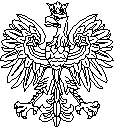 Mrągowo, dnia _ _ grudnia 2021 r.Komenda PowiatowaPaństwowej Straży Pożarnejw Mrągowie-------------------------------------------------